Update on goals and learning outcomes processUpdate from orientation groupSpring dates & retreatDiscussion of SWOT analysisSTRENGTHS  With which of these items do you agree? Disagree?Any edits or deletions?WEAKNESSESWith which of these items do you agree? Disagree?Any edits or deletions?OPPORTUNITIESWhich of these opportunities are most important to our work?Which do we need to carve out dedicated time to address?Are there any that are not within our scope or purview?THREATSWhich threats can we leverage into opportunities?Please mark your calendars for future fall meetings. All meetings will take place in Osborne 107 from 2-3:30 pm (unless otherwise noted)December 6
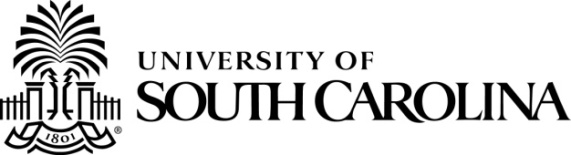 